             Subsemnatul (a ) …………………………………………………………… domiciliat în …………….…,strada …………………………….. nr. ……. bl. ……, sc.……, et. ….., ap. …, sector/judeţ …………….…….,telefon ………………………………….., în calitate de părinte/tutore/reprezentant legal al elevului(ei)…………………………………………..........…/ elev major din clasa ……………, de la Colegiul Economic A.D. Xenopol, vă rog să aprobaţi acordarea bursei de studiu conform art. 10, alin. 1) din Ordinul  nr. 5.870 /2021  privind aprobarea criteriilor generale de acordare a burselor elevilor din învăţământul preuniversitar de stat, în anul şcolar 2022 - 2023.             Menţionez că numărul membrilor de familie este …………, conform documentelor din dosar (copie CI/BI părinţi, copie certificiat naştere copii).              Anexez prezentei cereri următoarele: Doamnei Director a Colegiului Economic A.D.XenopolSe completează de către profesorul diriginteFişă de calcul al venitului mediu pentru acordarea bursei de studiuNume şi prenume elev solicitant: ……………………………………………….Nr. membri familie: ….…………Nr. copii: ………...…..Valoare alocaţie   -   nr. de copii x 243 lei  = ……………..……Valoare alocaţie suplimentară (dacă este cazul): …………..……….(medie pe ultimele 3 luni)Alte venituri (pensie alimentară, etc.): ……………..(medie pe ultimele 3 luni)Total venituri (alocaţie+alocaţie suplimentară+venit mediu tata+venit mediu mama+alte venituri): ……………..……….(mediei pe ultimele 3 luni)Venit mediu pe ultimele 3 luni (total venituri împărţit la număr de membrii ai familiei): ………………………….……..Nota la purtare an școlar 2021-2022 …………………..……Nr. absențe nemotivate/ an școlar 2021-2022  .........................  Media anuală an școlar 2021 -2022 .......................COLEGIUL ECONOMIC “A. D. XENOPOL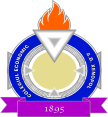                  Str. Traian nr. 165, Sector 2, Bucuresti                 Tel: 021-3205719; Fax: 01-3205719                 Nr . ________/________________                              DOAMNĂ DIRECTOR,COLEGIUL ECONOMIC “A. D. XENOPOL                 Str. Traian nr. 165, Sector 2, Bucuresti                 Tel: 021-3205719; Fax: 01-3205719                 Nr . ________/________________                              DOAMNĂ DIRECTOR,Cerere tip (primită de la profesorul diriginte);Copie certificat naștere elev;Copie CI elev;Copie CI părinți și frați/suroriCopie certificat de divorț (dacă este cazul);Acte doveditoare, în original, privind veniturile cu caracter permanent ale membrilor  familiei pe ultimele 3 luni anterioare depunerii dosarului ( iunie, iulie, august 2022), inclusiv alocatia suplimentară pentru copii (dacă este cazul);Ex: Adeverințe cu salariul net sau taloane de pensie pe ultimele 3 luni (iunie, iulie, august 2022) – de la ambii parinti;                     - declarație notarială din care să reiasă că în lunile iunie, iulie, august 2022  nu s-a  realizat niciun venit; ( pentru părinții care nu au venituri, care nu lucrează )                        -     De la ANAF (Circa Financiară) adeverință de venit pentru anul  2022 din care să reiasă că părintele nu a obținut venituri impozabile; ( de la ambii parinți )                    -Taloane de alocație (pentru elev și pentru frații/surorile acestuia) sau extras de cont bancar, din care să reiasă valoarea alocației din ultimele 3 luni;                    - Copie certificate naștere frați/surori                     - adeverință de la școală/universitate pentru frații/surorile care au peste 18 ani;                    - Dacă  fratele/sora elevului lucrează se va atașa la dosar adeverința cu salariul net pe ultimele 3 luni (iunie, iulie, august 2022), iar de la ANAF (Circa Financiară) adeverință de venit pentru anul 2022 din care să reiasă că fratele/sora nu are venituri impozabile                    - copie extras de cont bancă                      -Pentru elevii de clasa a IX-a adeverință de la școala generală din care să reiasă media la purtare și numărul total de absențe în anul școlar 2021-2022.Am depus ⎕  / Nu am depus ⎕  și dosar pentru bursa socială de ...........Cerere tip (primită de la profesorul diriginte);Copie certificat naștere elev;Copie CI elev;Copie CI părinți și frați/suroriCopie certificat de divorț (dacă este cazul);Acte doveditoare, în original, privind veniturile cu caracter permanent ale membrilor  familiei pe ultimele 3 luni anterioare depunerii dosarului ( iunie, iulie, august 2022), inclusiv alocatia suplimentară pentru copii (dacă este cazul);Ex: Adeverințe cu salariul net sau taloane de pensie pe ultimele 3 luni (iunie, iulie, august 2022) – de la ambii parinti;                     - declarație notarială din care să reiasă că în lunile iunie, iulie, august 2022  nu s-a  realizat niciun venit; ( pentru părinții care nu au venituri, care nu lucrează )                        -     De la ANAF (Circa Financiară) adeverință de venit pentru anul  2022 din care să reiasă că părintele nu a obținut venituri impozabile; ( de la ambii parinți )                    -Taloane de alocație (pentru elev și pentru frații/surorile acestuia) sau extras de cont bancar, din care să reiasă valoarea alocației din ultimele 3 luni;                    - Copie certificate naștere frați/surori                     - adeverință de la școală/universitate pentru frații/surorile care au peste 18 ani;                    - Dacă  fratele/sora elevului lucrează se va atașa la dosar adeverința cu salariul net pe ultimele 3 luni (iunie, iulie, august 2022), iar de la ANAF (Circa Financiară) adeverință de venit pentru anul 2022 din care să reiasă că fratele/sora nu are venituri impozabile                    - copie extras de cont bancă                      -Pentru elevii de clasa a IX-a adeverință de la școala generală din care să reiasă media la purtare și numărul total de absențe în anul școlar 2021-2022.Am depus ⎕  / Nu am depus ⎕  și dosar pentru bursa socială de ...........Cerere tip (primită de la profesorul diriginte);Copie certificat naștere elev;Copie CI elev;Copie CI părinți și frați/suroriCopie certificat de divorț (dacă este cazul);Acte doveditoare, în original, privind veniturile cu caracter permanent ale membrilor  familiei pe ultimele 3 luni anterioare depunerii dosarului ( iunie, iulie, august 2022), inclusiv alocatia suplimentară pentru copii (dacă este cazul);Ex: Adeverințe cu salariul net sau taloane de pensie pe ultimele 3 luni (iunie, iulie, august 2022) – de la ambii parinti;                     - declarație notarială din care să reiasă că în lunile iunie, iulie, august 2022  nu s-a  realizat niciun venit; ( pentru părinții care nu au venituri, care nu lucrează )                        -     De la ANAF (Circa Financiară) adeverință de venit pentru anul  2022 din care să reiasă că părintele nu a obținut venituri impozabile; ( de la ambii parinți )                    -Taloane de alocație (pentru elev și pentru frații/surorile acestuia) sau extras de cont bancar, din care să reiasă valoarea alocației din ultimele 3 luni;                    - Copie certificate naștere frați/surori                     - adeverință de la școală/universitate pentru frații/surorile care au peste 18 ani;                    - Dacă  fratele/sora elevului lucrează se va atașa la dosar adeverința cu salariul net pe ultimele 3 luni (iunie, iulie, august 2022), iar de la ANAF (Circa Financiară) adeverință de venit pentru anul 2022 din care să reiasă că fratele/sora nu are venituri impozabile                    - copie extras de cont bancă                      -Pentru elevii de clasa a IX-a adeverință de la școala generală din care să reiasă media la purtare și numărul total de absențe în anul școlar 2021-2022.Am depus ⎕  / Nu am depus ⎕  și dosar pentru bursa socială de ...........⎕ Am cont la BRD şi doresc ca bursa să fie virată în contul ……………….…………………  ⎕ Nu am cont la BRD, dar îmi voi deschide un cont curent în cel mai scurt timp si voi aduce  documentele    necesare.⎕ Declar pe proprie răspundere că informațiile de mai sus și actele doveditoare anexate corespund realității și iau cunoștiință de faptul că în caz contrar voi pierde dreptul la bursă pe toată perioada care urmează și voi suporta consecințele în vigoare (fals si uz de fals).⎕ Sunt de acord cu prelucrarea datelor personale din prezenta cerere.⎕ Am cont la BRD şi doresc ca bursa să fie virată în contul ……………….…………………  ⎕ Nu am cont la BRD, dar îmi voi deschide un cont curent în cel mai scurt timp si voi aduce  documentele    necesare.⎕ Declar pe proprie răspundere că informațiile de mai sus și actele doveditoare anexate corespund realității și iau cunoștiință de faptul că în caz contrar voi pierde dreptul la bursă pe toată perioada care urmează și voi suporta consecințele în vigoare (fals si uz de fals).⎕ Sunt de acord cu prelucrarea datelor personale din prezenta cerere. Data …………………….. Data ……………………..Semnătura ……………………Venituri MAMAVenituri MAMAIUNIE  2022IULIE  2022AUGUST  2022Total venit  mamaVenit mediu pe lună mama (totalul împărțit la 3)Venituri TATAVenituri TATAIUNIE 2022IULIE  2022AUGUST 2022Total venit tataVenit mediu pe lună tata (totalul împărțit la 3)Membru comisieProf. DiriginteMembru comisie(nume, prenume ,semnătură)(nume, prenume ,semnătură)…………………………………….…………………………………….…………………………